Centers for Medicare & Medicaid Services 7500 Security Boulevard, Mail Stop S2-14-26 Baltimore, Maryland	21244-1850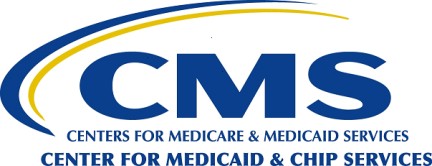 Disabled and Elderly Health Programs Group	January 10, 2022Amanda Cassel Kraft Medicaid Director One Ashburton Place 11th Floor, Suite 1109 Boston, MA 02108Dear Ms. Cassel Kraft:We are writing to inform you that the Centers for Medicare & Medicaid Services (CMS) is approving Massachusetts’ request to amend the following 1915(c) Home and Community-Based Services (HCBS) waivers with the Emergency Preparedness and Response Appendix K in order to respond to the COVID-19 pandemic:The state’s approved Appendix Ks are effective from March 1, 2020 through six months after the end of the Public Health Emergency (PHE). The amendments that the state has requested in these submissions are additive to those previously approved and are effective from July 1, 2021 to December 31, 2021; they apply in all locations served by the individual waivers for anyone impacted by COVID-19.The state has identified its intent to use money realized from section 9817 of the American Rescue Plan (ARP). Approval of these actions does not constitute approval of the state’s spending plan. The state must have an approved spending plan in order to use the money realized from section 9817 of the ARP.We have included the approved Appendix K pages with this correspondence. Please utilize the waiver management system for HCBS waivers for any further amendments to these waiver programs other than the Appendix K.If you need assistance, feel free to contact Ryan Shannahan of my staff at 410-786-0295 or by e- mail at Ryan.Shannahan@cms.hhs.gov or Margherita Sciulli at 410-786-0691 or by e-mail at Margherita.Sciulli@cms.hhs.gov.Sincerely,Alissa M. Deboy -SDigitally signed by AlissaM. Deboy -S Date: 2022.01.10 08:00:50 -05'00'Alissa Mooney DeBoy Director, DEHPGEnclosureWAIVER TITLECMS AMENDMENT CONTROLNUMBERFrail Elder Waiver (FEW)MA.0059.R07.06Traumatic Brain Injury (TBI) WaiverMA.0359.R04.07MFP – Community Living (MFP-CL) WaiverMA.1027.R01.07MFP – Residential Supports (MFP-RS) WaiverMA.1028.R01.06Acquired Brain Injury with Residential Habilitation (ABI-RH) WaiverMA.40701.R02.07Acquired Brain Injury Non-residential Habilitation (ABI-N) WaiverMA.40702.R02.06Community Living Waiver (DDS-CL)MA.0826.R02.06Intensive Supports Waiver (DDS-IS)MA.0827.R02.06Adult Supports Waiver (DDS-AS)MA.0828.R02.06